Version med text och skärmdumpar:Betala avgifter via Min GolfDet är enkelt att betala dina medlems- och spelavgifter från golfklubben via Min Golf. Läs hur du gör i steg-för-steg-guiden nedan, eller titta på denna korta instruktionsvideo på YouTube.Logga in på mingolf.golf.se med ditt golf-ID och lösenord.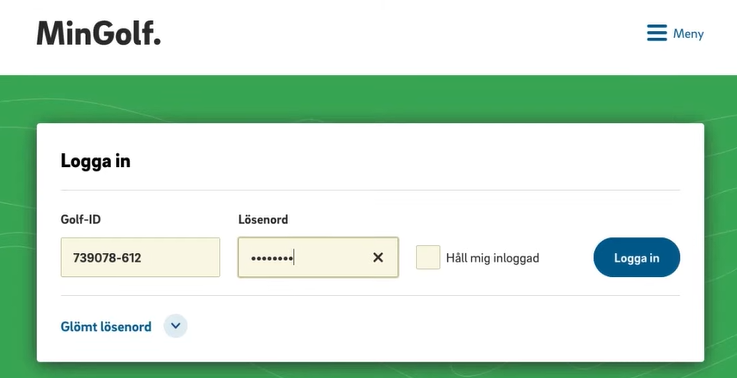 Klicka på ”Obetalda avgifter” högst upp på startsidan. (Denna knapp syns endast när du har avgifter att betala.)	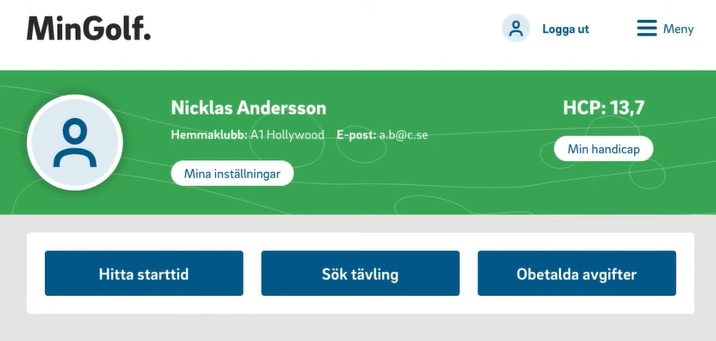 Bocka i rutan till höger om beloppet för avgiften du ska betala och klicka på ”Välj betalsätt”.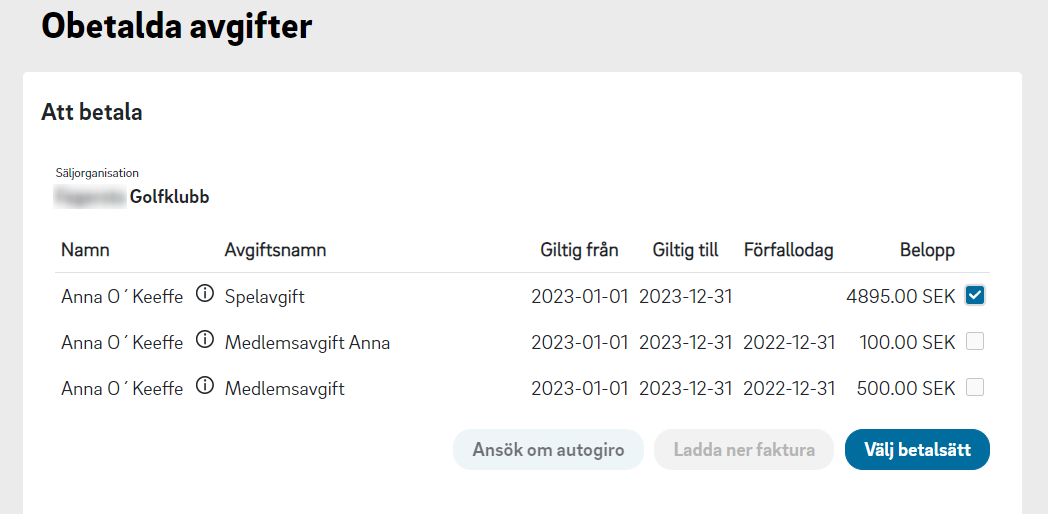 Kontrollera att köpinformationen och dina uppgifter stämmer och klicka på ”Nästa”.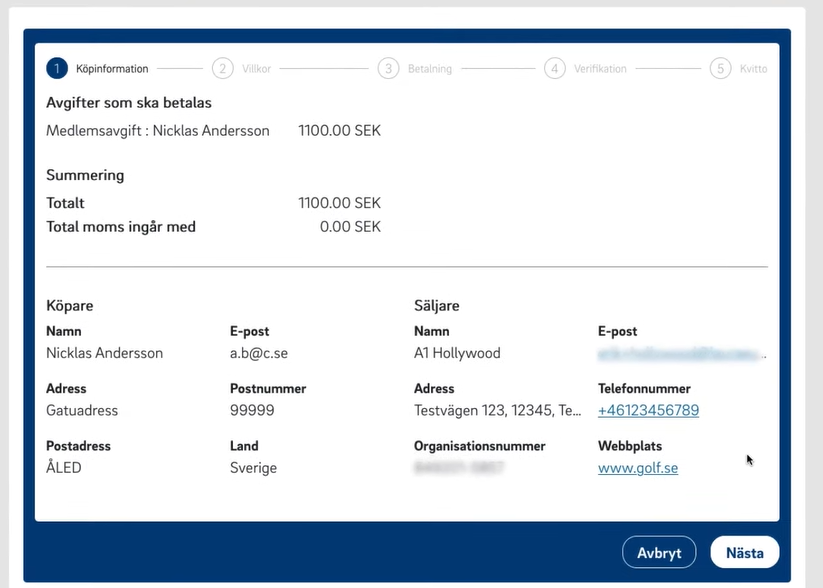 Läs igenom köpevillkoren, bocka för ”Jag accepterar köpevillkoren” och klicka på ”Nästa”.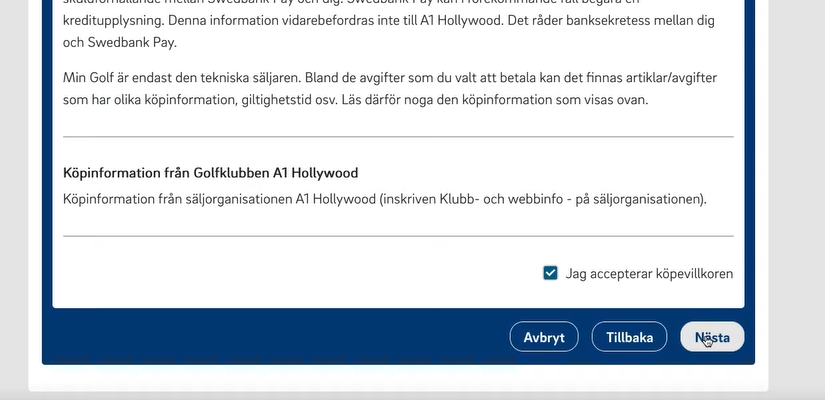 Betalning sker via Swedbank Pay. Har du redan ett konto kan du fylla i uppgifterna och logga in. Du kan också välja ”Betala utan inloggning”.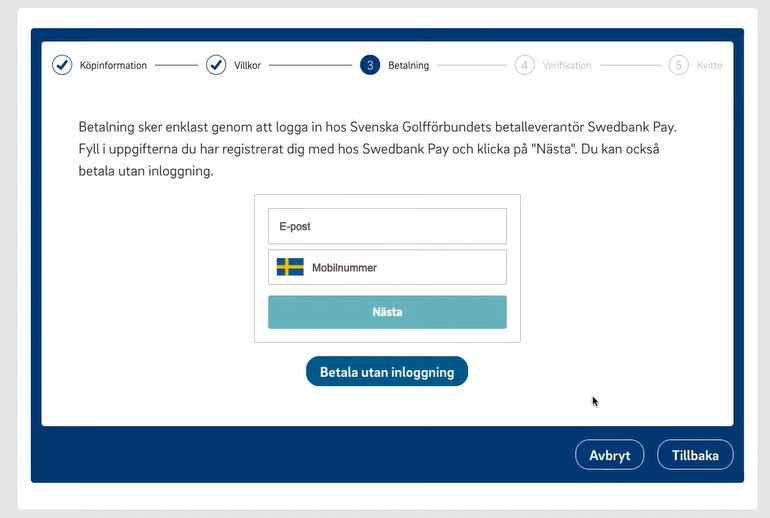 Välj betalsätt och följ instruktionerna:
 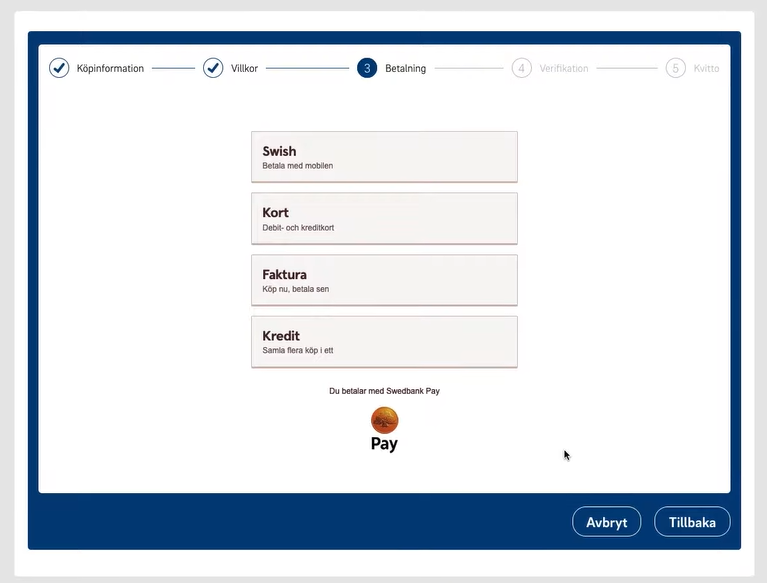 Swish – Betala via Swish och mobilt Bank-ID i mobilen.Kort – Betala med kontokort eller kreditkort.Faktura – Skickas från Swedbank Pay samma dag (senast dagen efter) till e-postadressen du angivit i Min Golf. Fakturan ska betalas inom 14 dagar.Kredit – Välj att delbetala dina avgifter via Swedbank Pay. Klicka på alternativet för att läsa betalningsvillkoren.När betalningen är verifierad ser du ditt kvitto/bekräftelse. Klicka på ”Slutför” och betalningen är klar!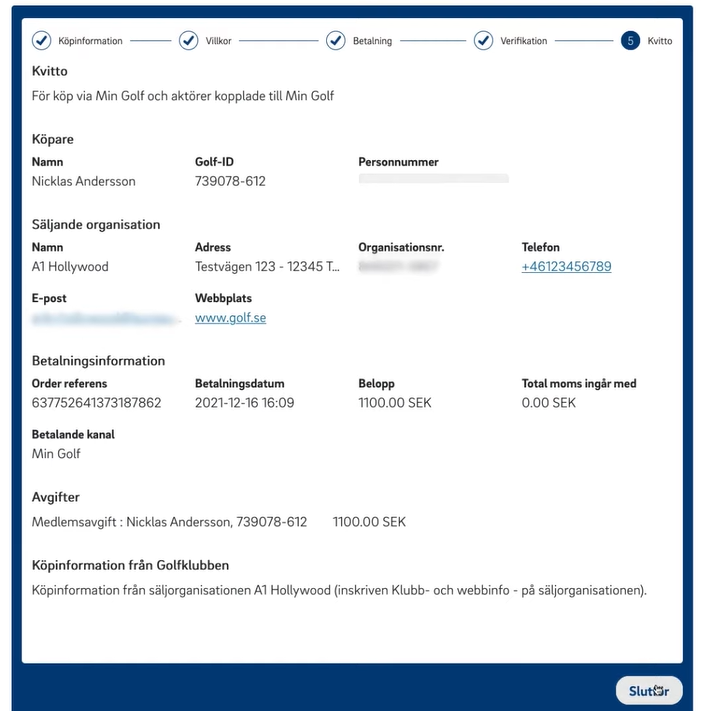 Tips – kvitton och friskvårdsbidragUnder Mina Inställningar – Genomförda betalningar i Min Golf hittar du alla dina tidigare genomförda betalningar. Genom att klicka på en betalning visas kvittot, som går att skriva ut som en PDF.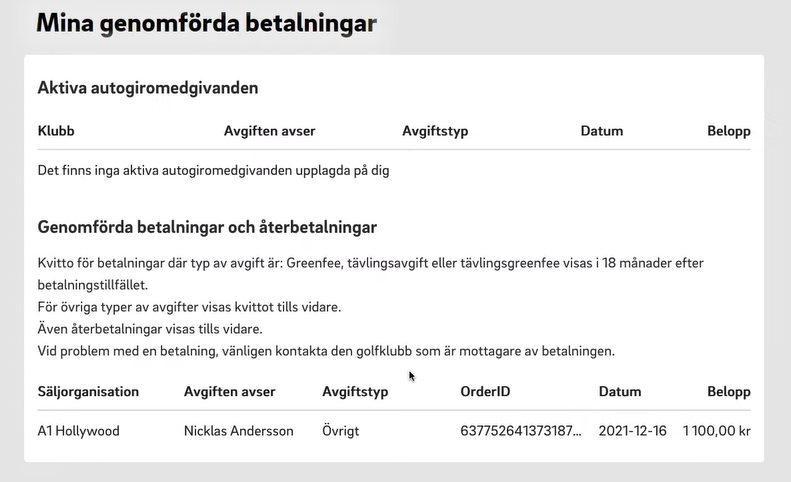 Under Mina Inställningar – Sekretess och nix, kan du bocka för att ditt personnummer ska visas på dina kvitton. Det underlättar om du vill ansöka om friskvårdsbidrag hos din arbetsgivare.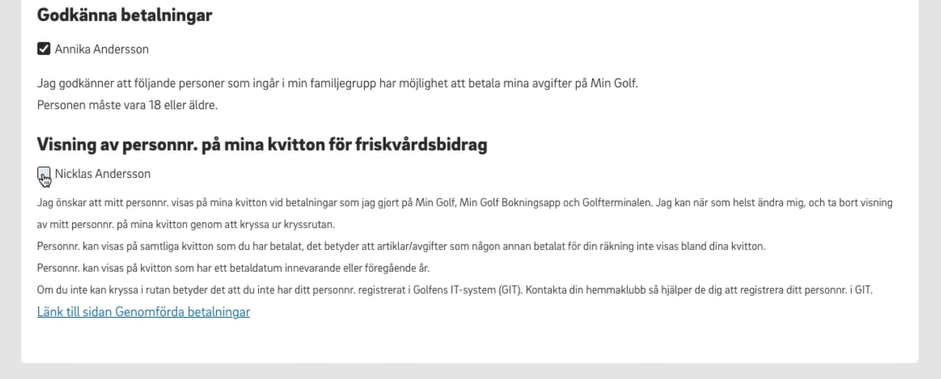 Under Mina Inställningar – Sekretess och nix, kan du bocka i för att godkänna att familjemedlemmar betalar dina avgifter.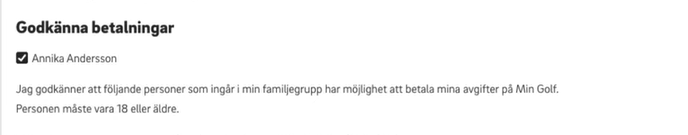 